Desiree Hill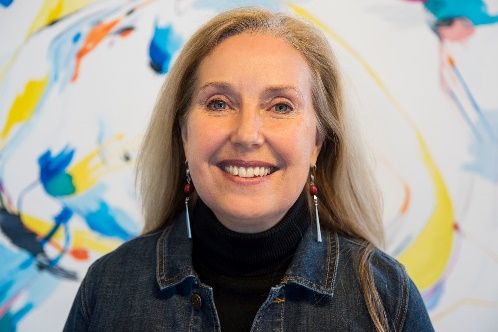 Desiree Hill, Ph.D., is a researcher, professor, former broadcast executive, and documentary filmmaker at the University of Central Oklahoma.Her research focus on trauma incorporates broadcast news, management and leadership, and higher education/trauma training for students. She has published on the subject of trauma/journalism in the Journalism & Mass Communication Educator and the Radio-Television Digital News Association. She has presented her research internationally, including Athens (International Conference on Communication and Mass Media), Paris (World Journalism Education Congress), Sweden (International Crisis Communication Conference), and Toronto (Association for Education in Journalism & Mass Communication). Desiree’s broadcast experience includes Executive Producer for KOCO and KWTV and Vice-President of News for Pappas Telecasting. She continues to work with newsrooms across the country, including KOCO following the 2013 tornado. In 2020 she was invited by the National Weather Association to be a keynote speaker, where she focused on trauma/meteorology. 